Curso Formación de Formadores, Día 2Iceberg de la Ira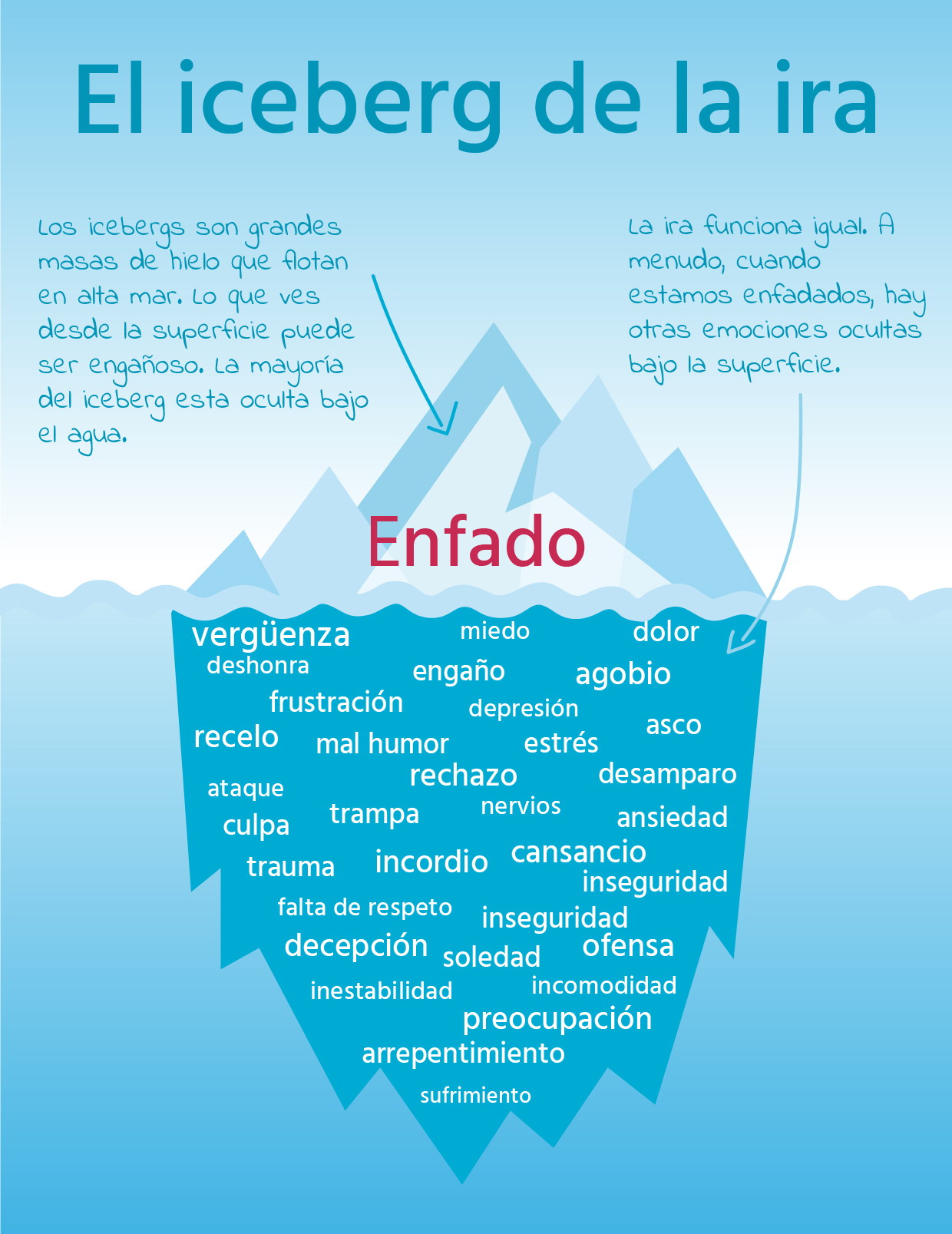 